Table S1 Sample characteristics [(mean (SD) or n (percentage)] in boys over survey year from 2004 to 2015BMI: body mass index; SBP: systolic blood pressure; DBP: diastolic blood pressure; BP: blood pressureTable S2 Sample characteristics [(mean (SD) or n (percentage)) in girls over survey year from 2004 to 2015BMI: body mass index; SBP: systolic blood pressure; DBP: diastolic blood pressure; BP: blood pressure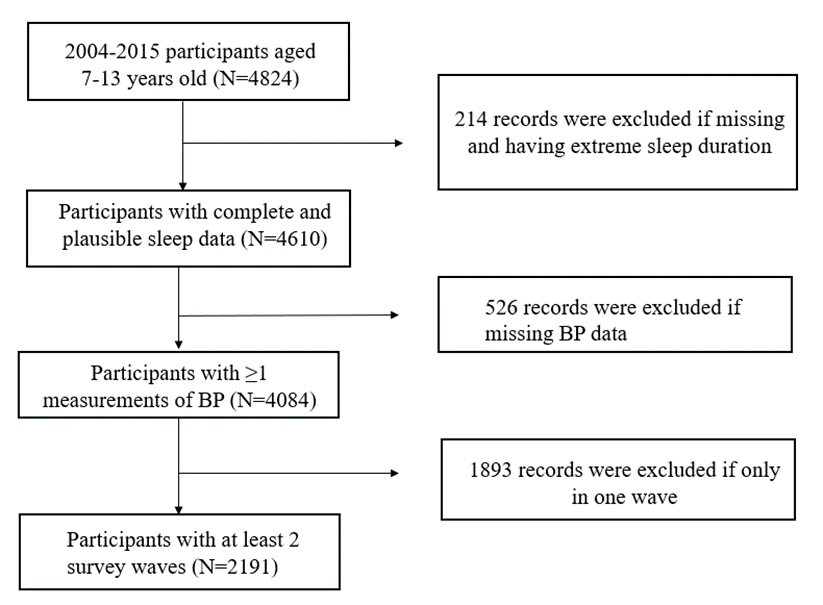 Figure S1 Sampling flowchart and participants enrollmentTable S3 The association of sleep duration with BP in 2004-2015.OR, odds ratios; CI, confidence intervalModel 1 adjusted for age, gender and parents hypertension historyModel 2 additionally adjusted for survey time, BMI z score, urbanization, per capita household income, region, frequency of physical per week, screen time per day.2004 (n=196)2006 (n=304)2009 (n=296)2011 (n=278)2015 (n=107)Time trend (p)Participants’ personal characteristicsParticipants’ personal characteristicsAge(years)9.11 (1.50)9.86 (2.03)10.23 (1.92)9.95 (2.11)11.85 (0.83)<0.001BMI z score-0.07 (0.83)-0.03 (0.89)-0.04 (0.99)0.06 (1.13)0.17 (1.18)0.443Physical exercise frequency per weekPhysical exercise frequency per week<382 (48.2)58 (27.9)62 (27.6)57 (29.8)41 (43.6)<0.0013-770 (41.2)83 (39.9)108 (48.0)89 (46.6)33 (35.1)≥818 (10.6)67 (32.2)55 (24.4)45 (23.6)20 (21.3)Screen time per day<1h61 (32.8)78 (26.7)65 (22.6)65 (24.3)24 (23.8)0.0801-2h73 (39.2)99 (33.9)108 (37.6)106 (39.6)32 (31.7)≥3h52 (28.0)115 (39.4)114 (39.7)97 (36.2)45 (44.6)Family and community informationParents hypertension historyNo182 (97.8)272 (97.5)262 (96.0)230 (93.9)81 (90.0)0.009Yes4 (2.2)7 (2.5)11 (4.0)15 (96.1)9 (10.0)Per capital house incomeTertiles 1 79 (40.9)125 (42.1)65 (22.4)60 (22.0)22 (21.0)<0.001Tertiles 2 75 (38.9)112 (37.7)113 (39.0)93 (34.1)20 (19.0)Tertiles 339 (20.2)60 (20.2)112 (38.6)120 (44.0)63 (60.0)Urbanization indexTertiles 162 (31.6)115 (37.8)115 (38.9)110 (39.6)41 (38.3)0.545Tertiles 275 (38.3)96 (31.6)95 (32.1)95 (34.2)41 (38.3)Tertiles 359 (30.1)93 (30.6)86 (29.1)73 (26.3)25 (23.4)RegionCentral52 (26.5)74 (24.3)72 (24.3)67 (24.1)27 (25.2)0.002Eastcost36 (18.4)57 (18.8)58 (19.6)56 (20.1)29 (27.1)Northeastern50 (25.5)65 (21.4)46 (15.5)33 (11.9)10 (9.3)Western58 (29.6)108 (35.5)120 (40.5)122 (43.9)41 (38.3)Sleep duration and blood pressureSleep duration and blood pressureSleep duration (hours)9.33 (0.94)9.13 (0.87)9.07 (0.97)9.10 (0.90)8.49 (0.83)<0.001Sleep duration (hours)<936 (18.4)71 (23.4)80 (27.0)76 (27.3)64 (59.8)<0.001≥9160 (81.6)233 (76.6)216 (73.0)202 (72.7)43 (40.2)SBP (mmHg)94.57 (12.57)93.92 (11.23)98.20 (13.14)97.20 (12.10)103.11 (13.45)<0.001DBP (mmHg)62.72 (9.65)62.32 (8.08)65.70 (8.94)63.94 (9.23)66.54 (10.15)<0.001Elevated BPNo165 (84.2)275 (90.5)242 (81.8)235 (84.5)86 (80.4)0.022Yes31 (15.8)29 (9.5)54 (18.2)43 (15.5)21 (19.6)2004 (n=178)2006 (n=252)2009 (n=234)2011 (n=244)2015 (n=102)Time trend (p)Participants’ personal characteristicsParticipants’ personal characteristicsAge(years)8.98 (1.45)9.98 (1.86)9.98 (1.88)9.71 (2.03)11.78 (0.82)<0.001BMI z score-0.10 (0.81)-0.01 (0.97)-0.05 (0.92)0.03 (1.05)0.23 (1.31)0.345Physical exercise frequency per week (times)Physical exercise frequency per week (times)<374 (46.5)50 (29.9)41 (24.0)53 (28.3)34 (40.5)<0.0013-766 (41.5)75 (44.9)76 (44.4)94 (50.3)39 (46.1)≥819 (11.9)42 (25.1)54 (31.6)40 (21.4)11 (13.1)Screen time per day (hours)<162 (39.2)77 (33.2)60 (26.0)56 (23.7)31 (33.7)0.0011-261 (38.6)88 (37.9)88 (38.1)96 (40.7)22 (23.9)≥335 (22.2)67 (28.9)83 (35.9)84 (35.6)39 (42.4)Family and community information Family and community information Parents high BP historyNo160 (97.0)227 (97.4)197 (93.8)195 (95.1)80 (94.1)0.310Yes5 (3.0)6 (2.6)13 (6.2)10 (4.9)5 (5.9)Per capital house income (yuan)Tertiles 1 86 (48.6)109 (44.1)82 (35.5)65 (27.2)20 (19.6)<0.001Tertiles 2 56 (31.6)95 (38.5)79 (34.2)74 (31.0)23 (22.5)Tertiles 335 (19.8)43 (17.4)70 (30.3)100 (41.8)59 (57.8)Urbanization indexTertiles 160 (33.7)88 (34.9)86 (36.8)87 (35.7)43 (42.2)0.790Tertiles 263 (35.4)90 (35.7)80 (34.2)74 (30.3)30 (29.4)Tertiles 355 (30.9)74 (29.4)68 (29.1)83 (34.0)29 (28.4)RegionCentral38 (21.3)57 (22.6)62 (26.5)61 (25.0)15 (14.7)<0.001Eastcost25 (14.0)38 (15.1)40 (17.1)50 (20.5)30 (29.4)Northeastern48 (27.0)55 (21.8)27 (11.5)19 (7.8)8 (7.8)Western67 (37.6)102 (40.5）105 (44.9)114 (46.7)49 (48.0)Sleep duration and blood pressureSleep duration9.28 (0.91)9.13 (0.93)9.20 (0.93)9.16 (0.89)8.68 (1.03)<0.001Sleep duration<9h35 (19.7)65 (25.8)55 (23.5)52 (21.3)53 (52.0)<0.001≥9h143 (80.3)187 (74.2)179 (76.5)192 (78.7)49 (48.0)SBP (mmHg)92.28 (12.10)93.65 (12.95)96.61 (12.63)95.54 (11.11)101.32 (11.60)<0.001DBP (mmHg)60.76 (9.60)61.71 (8.94)64.90 (9.46)62.19 (8.56)65.73 (8.33)<0.001Elevated BPNo157 (88.2)228 (90.5)193 (82.5)221 (90.6)91 (89.2)0.041Yes21 (11.8)24 (9.5)41 (17.5)23 (9.4)11 (10.8)SBPP for interactionDBPP for interactionElevated BPP for interactionβ (95%CI)β (95%CI)OR (95%CI)Crude<9h3.757 (2.582, 4.931)1.964 (1.088, 2.840)1.396 (1.066, 1.829)≥9hReferenceReferenceReferenceAdjusted model1<9h1.098 (-0.165, 2.362)0.405 (-0.515, 1.324)1.361 (1.007, 1.841)≥9hReferenceReferenceReferenceAdjusted model2<9h≥9hReferenceReferenceReferenceTable S4 The association of sleep duration with SBP, DBP, and elevated BP stratified by gender in 2004-2011.Table S4 The association of sleep duration with SBP, DBP, and elevated BP stratified by gender in 2004-2011.Table S4 The association of sleep duration with SBP, DBP, and elevated BP stratified by gender in 2004-2011.Table S4 The association of sleep duration with SBP, DBP, and elevated BP stratified by gender in 2004-2011.SBPDBPElevated BPβ (95%CI)β (95%CI)OR (95%CI)Boy N=976Crude model<9h2.415 (0.683, 4.147) **0.447 (-0.842, 1.736)1.182 (0.803, 1.738)≥9hReferenceReferenceReferenceAdjusted model1<9h0.571 (-1.280, 2.423)-0.780 (-2.067, 0.507)1.181 (0.771, 1.808)≥9hReferenceReferenceReferenceAdjusted model2<9h≥9hReferenceReferenceReferenceGirl n=815Crude model<9h3.745 (1.663, 5.828) ***3.317 (1.732, 4.901) ***1.994 (1.234, 3.223) **≥9hReferenceReferenceReferenceAdjusted model1<9h1.832 (-0.292, 3.956)2.543 (0.909, 4.177) **2.017 (1.199, 3.394) **≥9hReferenceReferenceReferenceAdjusted model2<9h≥9hReferenceReferenceReference* P<0.05, ** P<0.01, * P<0.001.OR, odds ratios; CI, confidence intervalModel 1 adjusted for age, parents’ hypertension historyModel 2 additionally adjusted for survey time, BMI z score, , urbanization, per capita household income, region, frequency of physical per week, screen time per day.* P<0.05, ** P<0.01, * P<0.001.OR, odds ratios; CI, confidence intervalModel 1 adjusted for age, parents’ hypertension historyModel 2 additionally adjusted for survey time, BMI z score, , urbanization, per capita household income, region, frequency of physical per week, screen time per day.* P<0.05, ** P<0.01, * P<0.001.OR, odds ratios; CI, confidence intervalModel 1 adjusted for age, parents’ hypertension historyModel 2 additionally adjusted for survey time, BMI z score, , urbanization, per capita household income, region, frequency of physical per week, screen time per day.* P<0.05, ** P<0.01, * P<0.001.OR, odds ratios; CI, confidence intervalModel 1 adjusted for age, parents’ hypertension historyModel 2 additionally adjusted for survey time, BMI z score, , urbanization, per capita household income, region, frequency of physical per week, screen time per day.